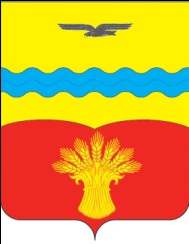 АДМИНИСТРАЦИЯ МУНИЦИПАЛЬНОГО ОБРАЗОВАНИЯ ПОДОЛЬСКИЙ СЕЛЬСОВЕТ КрасногвардейскОГО районА оренбургской ОБЛАСТИПОСТАНОВЛЕНИЕ24.10.2017                                                                                                           № 96- пс. ПодольскО  предварительных итогах социально-экономического развития муниципального образования Подольский сельсовет за 09 месяцев 2017 года и ожидаемые итоги социально-экономического развития муниципального образования Подольский сельсовет за 2017 год             В соответствии со ст. 173 Бюджетного кодекса РФ, ст. 38 Положения о бюджетном процессе в  муниципальном образовании Подольский сельсовет, утвержденного решением Совета Депутатов от 23.08.2013 года № 4/2, с Федеральным Законом от 06 октября  2003 г. № 131-ФЗ «Об общих принципах организации местного самоуправления в Российской Федерации»:Утвердить основные направления бюджетной и  налоговой политики  на     2018 год и на плановый период 2019 и 2020 годов согласно приложению      №1.Утвердить предварительные итоги социально-экономического развития муниципального образования Подольский сельсовет за 09 месяцев 2017 года и ожидаемые итоги социально-экономического развития муниципального образования Подольский сельсовет за 2017 год согласно  приложению № 2.Установить, что настоящее постановление вступает в силу со дня его обнародования и подлежит размещению  в сети «Интернет».Контроль за исполнением постановления возложить на специалиста 2 категории администрации  Подольского сельсовета Гейдебрехт А.С.Глава сельсовета                                                                                           К.П.ФранцРазослано: в дело, администрации района, финансовый отдел района, специалисту Кулаковой С.М.,  Гейдебрехт А.С.,  прокурору района,  для обнародования.Приложение № 1к постановлению администрации района  от 24.10.2017 № 96-п         Основные направлениябюджетной и налоговой политики на 2018 год и на плановый период 2019 и 2020 годов        Основные направления бюджетной и налоговой политики на 2018 год и на плановый период 2019–2020 годов разработаны с учетом стратегических целей, сформулированных в посланиях Президента Российской Федерации Федеральному Собранию Российской Федерации, Указах Президента Российской Федерации от 7 мая 2012 года № 597–599, № 606 (далее – Указы Президента), стратегии развития Оренбургской области до 2020 года и на период до 2030 года. Кроме того, при определении бюджетной и налоговой политики на ближайшую перспективу использованы сценарные условия социально-экономического развития Подольского сельсовета Красногвардейского района Оренбургской области на 2018 год и плановый период 2019 и 2020 годов.Реализация бюджетной и налоговой политики в 2016 году и первой половине 2017 года осуществлялась в напряженных экономических условиях. Падение цен на традиционные товары российского экспорта, экономические санкции и замедление потенциальных темпов роста российской экономики на фоне накопившихся структурных дисбалансов определяли внешние и внутренние условия, отличающиеся от ожиданий, которые закладывались при формировании бюджетов.В 2016 году и первой половине 2017 года в структуре налоговых и неналоговых доходов консолидированного бюджета наибольший удельный вес занимает налог на доходы физических лиц.В целях налогового стимулирования развития субъектов малого предпринимательства Оренбургская область в полной мере воспользовалась правами, данными федеральным законодательством субъектам Российской Федерации в рамках специальных налоговых режимов:введены «налоговые каникулы»;расширен перечень видов предпринимательской деятельности, в отношении которых может применяться патентная система налогообложения;снижены налоговые ставки для отдельных категорий налогоплательщиков, применяющих упрощенную систему налогообложения.До 31 декабря 2020 года для начинающих предпринимателей при применении упрощенной или патентной системы налогообложения при осуществлении деятельности в производственной, социальной и научной сферах, а также в сфере бытового обслуживания предусмотрены двухлетние «налоговые каникулы».В 2016 году в рамках повышения качества администрирования доходов всеми администраторами доходов бюджета, включая налоговый орган и органы местного самоуправления муниципального образования, разработаны методики прогнозирования доходов, в которых охвачен каждый доходный источник.На территории Оренбургской области в соответствии с Законом Оренбургской области от 12 ноября 2015 года № 3457/971-V-ОЗ «Об установлении единой даты начала применения на территории Оренбургской области порядка определения налоговой базы по налогу на имущество физических лиц исходя из кадастровой стоимости объектов налогообложения» установлена единая дата начала применения порядка определения налоговой базы по налогу на имущество физических лиц исходя из кадастровой стоимости объектов налогообложения – 1 января 2017 года.В рамках совершенствования администрирования доходов бюджетной системы администраторами доходов консолидированного бюджета продолжается работа по начислению и осуществлению платежей за оказанные услуги в государственной системе о государственных и муниципальных платежах.Особенности исполнения консолидированного бюджета за 1 полугодие 2017 года:значительное снижение поступлений от платы за негативное воздействие на окружающую среду по причине изменения федерального законодательства в части исключения при ее расчете из перечня загрязняющих веществ углерода (сажи) и оксида железа.В 2016 году и первой половине 2017 года расходы бюджета планировались и производились исходя из четких приоритетов, к которым, в первую очередь, относились безусловное исполнение Указов Президента и в полном объеме исполнение принятых социальных обязательств.Минимальный размер оплаты труда (далее – МРОТ), составлявший по состоянию на 1 января 2016 года 6 204 рубля, был увеличен с 1 июля 2016 года до 7 500 рублей и с 1 июля 2017 года – до 7 800 рублей. Более того, уральский районный коэффициент (15 процентов) начисляется сверх МРОТ.В Оренбургской области развернута сеть многофункциональных центров оказания государственных и муниципальных услуг (далее – МФЦ). Обеспеченность жителей Оренбургской области услугами МФЦ составляет 98 процентов. Растет количество услуг, оказываемых через сеть данных учреждений.Основным направлением стало активное использование механизмов муниципально-частного партнерства, позволяющих привлечь инвестиции и услуги частных компаний в реализацию инфраструктурных (дороги, коммунальные сети) и социальных проектов.В 2016 году было осуществлено возвращение к трехлетнему планированию при формировании бюджета. В соответствии с Национальной стратегией действий в интересах детей и перечнем поручений Президента Российской Федерации, начиная с 2017 года, решением о бюджете утверждается отдельное приложение, содержащее информацию об объемах бюджетных ассигнований, направляемых на государственную и муниципальную поддержку семьи и детей.В целях совершенствования системы программно-целевого планирования проводилась работа по следующим направлениям:повышение эффективности бюджетных расходов на реализацию муниципальных программ;увеличение доли программных расходов бюджетов;совершенствование методологии формирования и реализации муниципальных программ, механизма предоставления субсидий местным бюджетам;обеспечение преемственности показателей результативности субсидий, предоставляемых из федерального бюджета, и показателей муниципальных программ.Обеспечена преемственность показателей муниципальных заданий на оказание услуг и показателей муниципальных программ. Доля программных расходов  бюджета Подольского сельсовета  в 2017 году составляет 48,87 процентов. С целью вовлечения жителей нашей области в бюджетный процесс в 2016 году был запущен портал «Бюджет для граждан»,  для жителей нашего района в 2017 году был внедрен проект «Бюджет для граждан».Действия Оренбургской области и администрации Подольского сельсовета  Красногвардейского района  направлены на развитие различных форм участия и вовлечения жителей в решение вопросов местного значения. Это народный бюджет на муниципальном уровне и инициативное бюджетирование на региональном уровне.Действенным инструментом вовлечения граждан в бюджетный процесс является инициативное бюджетирование, позволяющее решать вопросы местного значения путем финансирования из бюджета проектов, прошедших конкурсный отбор с участием самих граждан.В текущем году Оренбургская область вошла в перечень регионов – участников проекта «Развитие инициативного бюджетирования в субъектах Российской Федерации в 2016–2018 годах», реализуемого в рамках международного соглашения между Минфином России и Всемирным банком, где Подольский сельсовет  принял участие и прошел конкурсный отбор по инициативному бюджетированию  на расширение условий для развития на территории Подольского сельсовета физической культуры, школьного спорта и массового спорта, основанного на местных инициативах. Также Подольский сельсовет  принял участие и прошел конкурсный отбор в районном проекте «Народный бюджет» на  создание условий  для организации досуга детей - приобретение и установка детских игровых площадок в населенных пунктах с.  Подольск, с. Красиково, с. Кутерля.Администрацией Подольского сельсовета была проведена серьезная работа по созданию необходимой базы для внедрения этого инструмента: проведены общественные обсуждения и депутатские слушания. На бюджетную и налоговую политику на 2018 год и на плановый период 2019 и 2020 годов будут оказывать влияние внешние факторы, прежде всего, изменения в федеральном законодательстве.В части специальных режимов налогообложения увеличен до 150 млн. рублей размер ограничения в виде доходов для применения упрощенной системы налогообложения (далее – УСН), до 150 млн. рублей – размер ограничения в виде остаточной стоимости основных средств. Действие ЕНВД продлено до 2020 года включительно.Предусматривается полный охват розничной торговой сети контрольно-кассовой техникой, обеспечивающей онлайн-передачу данных на серверы налоговой службы. В целях обеспечения роста собираемости налогов и снижения административной нагрузки для добросовестного бизнеса на федеральном уровне планируется:предоставление права плательщикам ЕНВД и налогоплательщикам, применяющим патентную систему налогообложения, уменьшать соответствующие налоги на расходы по приобретению ККТ (в размере не более 18 000 рублей за один кассовый аппарат);предоставление налогоплательщикам, применяющим патентную систему налогообложения, возможности уменьшить стоимость патента на сумму страховых взносов;уточнение видов предпринимательской деятельности в отношении которых могут применяться ЕНВД, патентная система налогообложения и пониженные тарифы страховых взносов для плательщиков на УСН в связи с введением в действие ОКВЭД 2;признание плательщиков ЕСХН с выручкой более 150 млн. рублей плательщиками НДС для пресечения злоупотреблений и беспрепятственного их встраивания в хозяйственные отношения с плательщиками НДС;освобождение плательщиков ЕСХН от налога на имущество организаций и налога на имущество физических лиц только в части имущества, используемого в предпринимательской деятельности, в отношении которой применяется ЕСХН;пресечение злоупотреблений, связанных с использованием патентной системы налогообложения для минимизации налогообложения по такому виду предпринимательской деятельности, как сдача в аренду (наем) жилых и нежилых помещений, дач, земельных участков, принадлежащих индивидуальному предпринимателю на праве собственности. Предлагается ограничить общее количество таких объектов (общую площадь объектов), в отношении которых индивидуальный предприниматель может применять патентную систему налогообложения.Реализован большой комплекс мероприятий в сфере повышения качества оказания государственных и муниципальных услуг:подготовлена законодательная основа для применения альтернативных государственному (муниципальному) заданию механизмов оказания государственных (муниципальных) услуг: государственно-частное партнерство, конкурсы и аукционы, сертификаты на получение услуг;внесены изменения, предусматривающие повышение ответственности государственных (муниципальных) учреждений за невыполнение государственного (муниципального)  задания, в том числе установление требований об обязательном возврате средств субсидии в бюджеты в случае недостижения показателей, установленных в государственном (муниципальном) задании;введены федеральные и региональные перечни государственных и муниципальных услуг и работ, не включенные в общероссийские базовые (отраслевые) перечни, в целях более оперативного включения новых услуг и работ, необходимых для формирования государственного (муниципального)  задания.Планируется завершение формирования нормативной правовой базы, обеспечивающей доступ негосударственных организаций к оказанию государственных (муниципальных)  услуг.Поскольку бюджетная и налоговая политика сельсовета  выстраивается в русле общероссийской и региональной, предполагающей не повышение уровня налоговой нагрузки для добросовестных налогоплательщиков, а интенсификацию мер по обелению экономики, увеличению отдачи от государственных (муниципальных) активов и повышению эффективности бюджетных расходов, в том числе на основе расширения применения проектных принципов управления, соответствующие положения будут учтены при определении целей и задач, ставящихся перед Оренбургской областью в 2018–2020 годах.В целях обеспечения сбалансированности местных бюджетов:на региональном уровне утверждены положения, согласно которым  ежегодно максимальный размер потенциально возможного к получению индивидуальным предпринимателем годового дохода подлежит индексации на коэффициент-дефлятор при применении патентной системы налогообложения (Закон Оренбургской области от 21.04.2017 № 341/75-VI-ОЗ «О внесении изменения в Закон Оренбургской области «О патентной системе налогообложения»); планируется разработка механизма поощрения муниципальных образований за достижение наивысших темпов роста налогов при применении специальных налоговых режимов;прорабатывается возможность установления единых нормативов отчислений в бюджеты городских округов и (или) муниципальных районов государственной пошлины (подлежащей зачислению по месту государственной регистрации, совершения юридически значимых действий или выдачи документов) за совершение федеральными органами исполнительной власти юридически значимых действий в случае подачи заявления и (или) документов, необходимых для их совершения, в многофункциональный центр предоставления государственных и муниципальных услуг.В рамках существующих тенденций низких темпов экономического роста формирование проекта бюджета на 2018 год и на плановый период 2019 и 2020 годов будет осуществляться исходя из консервативных сценариев прогноза основных параметров бюджета.В соответствии с соглашением, заключенным с Министерством финансов Оренбургской области на предоставление дотации из областного бюджета на выравнивание бюджетной обеспеченности для Подольского сельсовета  установлены обязательные к достижению показатели социально-экономического развития и финансового оздоровления экономики.Формирование расходов районного бюджета на 2018–2020 годы будет осуществляться исходя из следующих приоритетов.Первоочередной задачей является выход на траекторию целевых социально-экономических показателей, предусмотренных Указами Президента, исходя из необходимости достижения целевых показателей с января 2018 года. Задача на 2019 и 2020 годы – поддержание достигнутого уровня. При этом необходимо избежать технического повышения оплаты труда, завершив проведение структурных реформ в целях повышения качества услуг и оптимизации нагрузки на бюджетную сеть, сокращение неэффективных расходов учреждений, отчуждение их непрофильного имущества, обеспечивая покрытие дополнительной потребности на эти цели за счет высвобождаемых средств, а также за счет средств от приносящей доход деятельности.В связи с принятием Закона Оренбургской области от 28.12.2016 № 212/49-VI-ОЗ «О прекращении реализации органами местного самоуправления муниципальных районов (городских округов) Оренбургской области отдельных государственных полномочий в сфере регулирования и поддержки сельскохозяйственного производства и признании утратившими силу отдельных законодательных актов (положений законодательных актов) Оренбургской области», начиная с 2018 года, полномочия в сфере регулирования и поддержки сельскохозяйственного производства будут осуществляться органами государственной власти Оренбургской области.В 2018–2020 годах в рамках государственной программы «Развитие системы образования Оренбургской области» на 2014–2020 годы за счет средств областного бюджета будет продолжено обеспечение государственных гарантий реализации прав на получение общедоступного и бесплатного дошкольного образования, начального, основного, среднего общего образования, дополнительного образования детей, общедоступного и бесплатного среднего профессионального образования, исходя из среднегодового количества дней посещения обучающимися общеобразовательных организаций в течение учебного года. Работу по совершенствованию программно-целевого механизма планирования расходов и муниципального управления планируется построить по следующим векторам.Прежде всего, предстоит внедрить в муниципальные программы инновационный подход к муниципальному управлению – механизм проектного управления. Механизм проектного управления найдет отражение не только в муниципальных программах, но и в решении о бюджете. Во-вторых, предстоит внедрить в состав муниципальных программ механизмы управления налоговыми и неналоговыми расходами, их учета и оценки эффективности. Налоговые и неналоговые расходы представляют собой средства, которые бюджет недополучает в связи с предоставлением налоговых льгот, освобождений и преференций. Эти средства влияют на развитие экономики и социальной сферы  в той же степени, что и бюджетные расходы, поэтому подлежат стратегическому планированию в рамках муниципальных программ ровно в той же степени, что и бюджетные средства.Приложение № 2к постановлению администрациимуниципального образования Подольский сельсовет 24.10.2017  г. №   96- пПредварительные итоги социально-экономического развития муниципального образования Подольский сельсовет за 09 месяцев 2017 года и ожидаемые итоги социально-экономического развития муниципального образования Подольский сельсовет за 2017 годПоказателиЕдиница измеренияИтоги за 09 месяцев 2017 годаожидаемые итоги за 2017 год1. Демографические показателиЧисленность постоянного населения (среднегодовая) - всего человек353535502. Промышленное производствоОбъем отгруженных  товаров собственного производства, выполненных работ и услуг собственными силамимлн. руб. в ценах соответствующих лет26,1034,813.  Сельское хозяйствоОбъем продукции сельского хозяйства в хозяйствах всех категорий млн. руб. в ценах соответствующих лет343,20457,614. Производство важнейших видов продукции в натуральном выраженииЗерно (в весе после доработки)тыс.тонн7,75110,336Подсолнечниктыс.тонн2,3583,144Картофельтыс.тонн0,9591,280Овощитыс.тонн1,2951,727Скот и птицатыс.тонн0,9711,295Молокотыс.тонн1,9482,598Яйцамлн.штук1,9892,6535. Рынок товаров и услугОборот розничной торговлимлн. руб. в ценах соответствующих лет128,93171,91Объем платных услуг населениюмлн. руб. в ценах соответствующих лет35,5447,396. Малое предпринимательствоКоличество малых предприятий – всего по состоянию на конец года  (без КФХ)единиц1010Среднесписочная численность работников (без внешних совместителей), занятых на малых предприятиях – всего  (без КФХ)тыс. человек119119Количество крестьянских (фермерских) хозяйств (КФХ)единиц1818Занятые в КФХ  (включая наемных работников)тыс. человек6262Количество индивидуальных предпринимателей (без КФХ)единиц59597.Денежные доходы населенияДоходы - всегооплата труда, включая скрытую заработную платумлн.руб.96,27128,378. ИнвестицииИнвестиции в основной капитал за счет всех источников финансирования - всегомлн. руб. в ценах соответствующих лет--9. Труд и занятостьЧисленность трудовых ресурсовчеловек12301230Численность занятых в экономике (среднегодовая) человек655655Учащиеся в трудоспособном возрасте, обучающиеся с отрывом от производствачеловек129129Лица в трудоспособном возрасте, не занятые трудовой деятельностью и учебойчеловек699599Численность пенсионеров, состоящих на учете в Пенсионном фондечеловек80380310. ФинансыИтого доходовмлн.руб.2,2353,336Налог на доходы физических лиц (ставка 13 %) в бюджет поступает 15 %млн.руб.0,7711,058Единый сельскохозяйственный налог (ставка 6 %) в бюджет поступает 50 % млн.руб.0,1960,182Налог на имущество физических лиц (плата по ставкам до 300 тыс. 0,1 %; от 300 тыс. до 500 тыс. 0,3 %; свыше 500 тыс.  0,5 %) в бюджет поступает 100 %млн.руб.0,0710,182Земельный налог (ставка   0,1  %,  0,3%  и 1,5 %) в бюджет поступает 100 %млн. руб.0,2830,890Земельный налог с организаций  в бюджет поступает 100 %млн. руб.0,0740,075Задолжность и перерасчеты по отмененным налогам, сборам и иным обязательным платежаммлн. руб.0,0210,022Доходы  от продажи материальных и нематериальных активов (доходы от реализации  имущества, находящегося  в собственности сельских поселений,   поступает в бюджет 100 %) млн.руб.0,3650,365Доходы от использования имущества, находящегося в государственной и муниципальной собственностимлн.руб.0,00450,0002Безвозмездные поступления от негосударственных организаций на реализацию проектов развития сельских поселений, основанных на местных инициативахмлн.руб0,2050,310Неналоговые доходы  (средства самообложения граждан) в бюджет поступает 100 %млн.руб0,2310,230Государственная пошлина,  в бюджет поступает 100 %млн. руб.0,0140,02211. Развитие  социальной сферычел.Численность учащихся в образовательных учрежденияхЧел.378378Численность детей в дошкольных  учрежденияхчел.159159Общая площадь жилых помещений, приходящаяся в среднем на 1 жителя (на конец года)19,9619,96Ввод  в действие жилых домовкв.м.300,0420,0